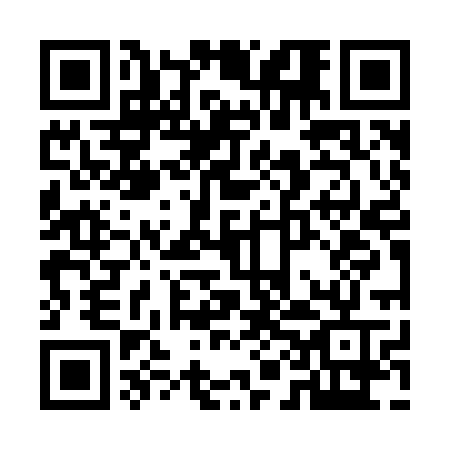 Prayer times for Domaine-Air-Pur, Quebec, CanadaWed 1 May 2024 - Fri 31 May 2024High Latitude Method: Angle Based RulePrayer Calculation Method: Islamic Society of North AmericaAsar Calculation Method: HanafiPrayer times provided by https://www.salahtimes.comDateDayFajrSunriseDhuhrAsrMaghribIsha1Wed4:065:4312:545:558:069:432Thu4:045:4112:545:568:079:453Fri4:015:4012:545:578:089:474Sat3:595:3812:545:588:109:495Sun3:575:3712:535:588:119:516Mon3:555:3512:535:598:129:537Tue3:535:3412:536:008:139:548Wed3:515:3312:536:018:159:569Thu3:495:3112:536:018:169:5810Fri3:475:3012:536:028:1710:0011Sat3:465:2912:536:038:1810:0212Sun3:445:2712:536:048:2010:0413Mon3:425:2612:536:048:2110:0614Tue3:405:2512:536:058:2210:0715Wed3:385:2412:536:068:2310:0916Thu3:365:2312:536:068:2410:1117Fri3:355:2212:536:078:2510:1318Sat3:335:2112:536:088:2710:1519Sun3:315:1912:536:098:2810:1720Mon3:295:1812:536:098:2910:1821Tue3:285:1812:546:108:3010:2022Wed3:265:1712:546:118:3110:2223Thu3:255:1612:546:118:3210:2424Fri3:235:1512:546:128:3310:2525Sat3:225:1412:546:128:3410:2726Sun3:205:1312:546:138:3510:2927Mon3:195:1212:546:148:3610:3028Tue3:175:1212:546:148:3710:3229Wed3:165:1112:546:158:3810:3330Thu3:155:1012:556:158:3910:3531Fri3:145:1012:556:168:4010:36